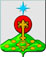 РОССИЙСКАЯ ФЕДЕРАЦИЯСвердловская областьДУМА СЕВЕРОУРАЛЬСКОГО ГОРОДСКОГО ОКРУГАРЕШЕНИЕот 24 мая 2023 года	                     № 21   г. СевероуральскО признании утратившим силу Решения Думы Североуральского городского округа от 21.02.2018  № 11 «Об утверждении Порядка размещения в информационно-телекоммуникационной сети «Интернет» на официальном сайте Администрации Североуральского городского округа и предоставления для опубликования средствам массовой информации сведений о доходах, расходах, об имуществе и обязательствах имущественного характера, представленных лицами, замещающими муниципальные должности в Думе Североуральского городского округа»В соответствии с Федеральным законом от 06.02.2023 № 12-ФЗ «О внесении изменений в Федеральный закон «Об общих принципах организации публичной власти в субъектах Российской Федерации» и отдельные законодательные акты Российской Федерации», частью 4.2 и 4.3 статьи 12.1 Федерального закона от 25 декабря 2008 года N 273-ФЗ «О противодействии коррупции», пунктом 7.4 статьи 40 Федерального закона от 6.10.2003 года № 131-ФЗ «Об общих принципах организации местного самоуправления в РФ», Законом Свердловской области от 20 февраля 2009 года № 2-ОЗ «О противодействии коррупции в Свердловской области», Уставом Североуральского городского округа, Дума Североуральского городского округаРЕШИЛА:1. Признать утратившим силу Решение Думы Североуральского городского округа от 21.02.2018 № 11 «Об утверждении Порядка размещения в информационно-телекоммуникационной сети «Интернет» на официальном сайте Администрации Североуральского городского округа и предоставления для опубликования средствам массовой информации сведений о доходах, расходах, об имуществе и обязательствах имущественного характера, представленных лицами, замещающими муниципальные должности в Думе Североуральского городского».2. Опубликовать настоящее Решение в газете «Наше слово» и разместить на официальных сайтах Думы и Администрации Североуральского городского округа.3. Контроль исполнения настоящего Решения возложить на постоянную депутатскую комиссию Думы Североуральского городского округа по социальной политике (Т.Г. Ушакова).Глава Североуральскогогородского округа______________С.Н. МироноваПредседатель ДумыСевероуральского городскогоокруга_____________ В.И. Ильин